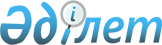 О внесении изменения в приказ и.о. Министра энергетики и минеральных ресурсов Республики Казахстан от 10 сентября 2004 года № 214 "Об утверждении Правил проведения энергетической экспертизы"
					
			Утративший силу
			
			
		
					Приказ и.о. Министра индустрии и новых технологий Республики Казахстан от 7 сентября 2011 года № 313. Зарегистрирован в Министерстве юстиции Республики Казахстан 22 сентября 2011 года № 7195. Утратил силу приказом Заместителя Премьер-Министра Республики Казахстан - Министра индустрии и новых технологий Республики Казахстан от 4 ноября 2013 года № 343      Сноска. Утратил силу приказом Заместителя Премьер-Министра РК - Министра индустрии и новых технологий РК от 04.11.2013 № 343.      В соответствии с подпунктом 10) статьи 5 Закона Республики Казахстан от 9 июля 2004 года «Об электроэнергетике» ПРИКАЗЫВАЮ:



      1. Внести в приказ и.о. Министра энергетики и минеральных ресурсов Республики Казахстан от 10 сентября 2004 года № 214 «Об утверждении Правил проведения энергетической экспертизы» (зарегистрированный в Реестре государственной регистрации нормативных правовых актов за № 3089, опубликованный в Бюллетене нормативных правовых актов центральных исполнительных и иных государственных органов Республики Казахстан, 2004 год № 41-44, ст. 1035) следующее изменение:



      в Правилах проведения энергетической экспертизы, утвержденных указанным приказом:



      часть первую пункта 4 исключить.



      2. Комитету государственного энергетического надзора и контроля Министерства индустрии и новых технологий Республики Казахстан (Турлубек А.) обеспечить государственную регистрацию настоящего приказа в Министерстве юстиции Республики Казахстан с последующим официальным опубликованием в средствах массовой информации.



      3. Контроль за исполнением настоящего приказа возложить на вице-министра Джаксалиева Б.М.



      4. Настоящий приказ вводится в действие по истечении десяти календарных дней после дня его первого официального опубликования.      И.о. Министра

индустрии и новых технологий

   Республики Казахстан                          Б. Джаксалиев
					© 2012. РГП на ПХВ «Институт законодательства и правовой информации Республики Казахстан» Министерства юстиции Республики Казахстан
				